1. Диктант выучить наизусть, сдать на оценку.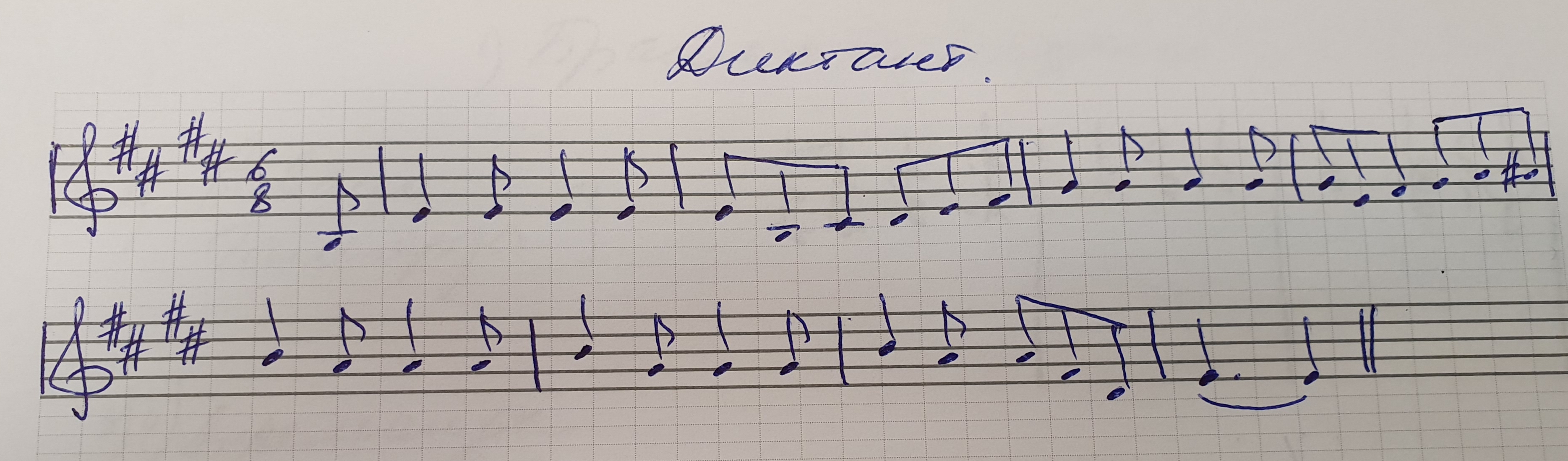 2. В тональностях до 5 # и бемолей включительно:— 3 вида;— главные трезвучия с обращениями;— D7 с обращениями и разрешениями;— II7 с разрешениями;— УмVII7 (MVII7 — в натуральном dur) с разрешением;—  тритоны в натуральном и гармоническом виде с разрешением;— характерные интервалы с разрешением;— полный гармонический оборотT53 - S64 -  УмVII7 - D65 - Т53;— кадансовый оборот Т53 - S6 - K64 - D7 - T3.3. Интервалы и аккорды — определение на слух.  Ответ будет по билетам.